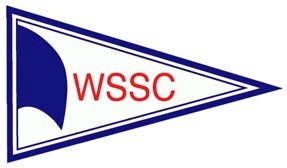 West Shore Sail ClubPresents theDoublehanded RaceSaturday, June 18, 2022Race Start: 10:00 amRace and afterglow is open to ALL doublehanded sailors and friends.The race course will be a port-to-port from Ford Yacht Club to North Cape Yacht Club using USCG NAVAIDs. Approximate course length is ~22-26 NM depending on class.After the race, all skippers, crew, family, and friends are invited to join us at the Afterglow.  More details in race flyer on www.noticeofrace.net.Race results will be posted to www.noticeofrace.net.WSSC 2022 DOUBLEHANDED RACENOTICE	OF	RACE	MANAGEMENT AND RULES   1.1 	This race will be under the management of WEST SHORE SAIL CLUB (WSSC) OFFICERS AND RACE COMMITTEE, which will have full and final authority in establishing the race articles and in interpreting the rules. 	1.2 	The RACING RULES of SAILING (RRS), and the prescriptions of the UNITED STATES SAILING ASSOCIATION, except as modified by this program, will govern all races.   ENTRY AND ELIGIBILITY 2.1 	Entry is open to all boats. 2.2 	Please provide your valid PHRF certificate and rating along with your application.  If you do not have a PHRF certificate a rating will be assigned to you based on PHRF-LE. 2.3 	Entry is open to all monohull sailing yachts. The Skipper must ensure that the yacht is safe and seaworthy.  The minimum size for any yacht wishing to enter shall be 20 feet LOA unless it has a valid PHRF certificate.  Any protests regarding the seaworthiness of a yacht will be judged by the World Sailing Offshore Special Regulations – Category 4 (http://www.sailing.org/tools/documents/OSR2016Mo404012016-[19873].pdf) 2.4 	Cruising class ratings will be assigned at the discretion of the Race chairmen.  See cruising class qualifications in Addendum A of this document.  2.5 	Entry is made by completing and submitting the WSSC Specialty Race Entry Application form and paying the appropriate fee(s) and by registering for this race on www.noticeofrace.net.  Registration on www.noticeofrace.net is a prerequisite to scoring. (Note: A WSSC Specialty Race Application can be submitted for only one race or any combination of the specialty races; please submit the appropriate fee(s) to cover all races entered with your application and you must register each of race separately on www.noticeofrace.net.) CREW and SKIPPERS MEETING  3.1 	Crew is to be two people.  3.2 	A Skipper’s meeting is not planned for this event.  Please contact a member of the WSSC Race Committee if you have any questions about this race. CLASSES TO RACE 4.1 	Classes consist of a minimum of 3 boats: Jib and Main (JAM), Spinnaker and Cruising. 4.2 	Each class may be subdivided based on PHRF rating numbers and the number of competitors registered.  The Organizing authority will publish a scratch sheet with sub-class assignments on www.noticeofrace.net prior to the race. 4.3 	North Cape Yacht Club is offering free dockage in their marina. 4.4 	Afterglow will be held at the North Cape Yacht Club, in conjunction with their Race for Hope Afterglow. Food, Drink, silent auction, and Live Entertainment will be available. Donations accepted. RADIO COMMUNICATION 5.1 	Except in an emergency, a boat shall neither make radio transmissions while racing nor receive radio communications not available to all boats except as provided in the sailing instructions. This restriction also applies to mobile telephones. 5.2 	The Race Committee will make general announcements on and monitor VHF channel 71. RELEASE OF LIABILITY Sailing is an activity that has an inherent risk of damage and injury. Competitors in this event are participating entirely at their own risk. See US Sailing RRS rule 4, Decision to Race. The race organizers (organizing authority, race committee, host club, sponsors, or any other organization or official) will not be responsible for damage to any boat or other property or the injury to any competitor, including death, sustained as a result of participation prior to, during, or after this event. By participating in this event, each competitor agrees to release the race organizers from any and all liability associated with such competitor’s participation in this event to the fullest extent of the law.  INSURANCE The owner of each participating boat is responsible to maintain liability insurance on his or her vessel.  FURTHER INFORMATION For further information please contact any member of the WSSC Race Committee Addendum A		WSSC	CRUISING	CLASS	FORMULA	The key principle is that the boat’s primary purpose must be cruising rather than racing. This is a subjective call by the race committee in their evaluation. If the boat and its primary crew do not race except for long distance races, that does not make it a cruiser—just a long distance racer. Subject to the race committee’s decision the following applies. Boats	must be true “cruising” boats meaning that they must have useable bunks, a fixed head (or porta potty), a permanently mounted stove and at least [5] of the following:	Boat more than [15] years old.	Only Dacron sails.	No	sail newer than [5] years.	Carries no spinnaker pole or whisker pole.	Fixed propeller (can be outboard motor with prop in water.)	Will	 carry [4] gallons of water per crew member in a fixed tank.	Will have fuel to travel [50] miles under engine alone.	Will	 have a properly sized anchor and rode mounted on or stored on the bow.Windlass.	A Skeg.	Radar	Bow thruster	Shrouds within [5] inches of the rail.	Generator, wind generator or solar panel(s).	Membership	in PHRF-LE and an official PHRF rating are encouraged, however non-members will have a	provisional rating assigned without the penalty normally associated with provisional ratings.	Sails.	No	spinnakers, cruising chutes or bloopers are allowed.	Only Dacron, Pentax, polyester, or Mylar	fabric may be used in	sails.	Staysails are permitted only if rated as part of a	cutter	rig.	Boats rated with roller furling must use a sail which can	be furled while racing	and cannot change head sails during a race.	Dockage available at:North Cape Yacht Club  11850 Toledo Beach Road La Salle, Mi. 48145 (734) 242-5081Please contact Duane Burgoyne to reserve a slip.duaneburgoyne@yahoo.com(419) 280-61022022 WSSC Race Committee2022 WSSC Race Committee2022 WSSC Race CommitteePositionNamePhoneCommodoreJohn Kukla(734) 558-4147Vice CommodoreMichael Ingrody(313) 590-5131Rear CommodoreAnita Bersie-Chabalowski(734) 837-8805TreasurerDoug Howe(734) 675-6133WNATR ChairChris McCardell(810) 602-1043Protest ChairmanDick Synowiec(734) 674-4008Protest CommitteeTodd Duffett(734) 558-7384,(734) 675-6386General SupportDave Monk (734) 676-9656General SupportMatt Dubois (734) 250-4496,(734) 671-1786General SupportAlec Chabalowski(734) 823-4415